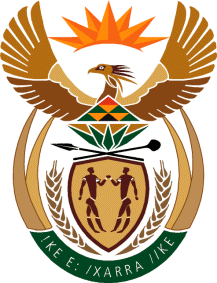 MINISTER OF TOURISMREPUBLIC OF SOUTH AFRICAPrivate Bag X424, Pretoria, 0001, South Africa. Tel. (+27 12) 444 6780, Fax (+27 12) 444 7027Private Bag X9154, Cape Town, 8000, South Africa. Tel. (+27 21) 469 5800, Fax: (+27 21) 465 3216NATIONAL ASSEMBLY:QUESTION FOR WRITTEN REPLY:Question Number:	1181Date of Publication:	11 October 2019NA IQP Number:	18Date of reply:		 28 October 2019Mr W Horn (DA) to ask the Minister of Tourism:Whether her department incurred any costs related to the (a) inauguration of the President of the Republic, Mr M C Ramaphosa, held in Pretoria on 25 May 2019 and (b) State of the Nation Address held in Cape Town on 20 June 2019; if so, in each case, (i) what costs were incurred and (ii) for what reason?		NW2342EReply: Whether her department incurred any cost related to: NOand (ii)  Not applicable   NOand (ii)  Not applicable 